Приложение 1ИнструкцияПрочитайте информацию, об одном из методов, как можно сочетать три цвета в одежде.На листе для выполнения задания вам надо выполнить следующие действия: - приклейте название вашего метода сочетания трёх цветов;- приклейте описание вашего метода сочетание трёх цветов;- продумайте примеры сочетания цветов вашего метода;- вырежьте из цветового круга три варианта примеров сочетания цвета вашего метода и приклейте их в первый столбец таблицы;- напишите во второйстолбецтаблицы напротив приклеенного примера название выбранных вами цветов.3. Отсканируйте QR-код и пройдите на страничку сайта. Потренируйтесь в выборе трёх сочетающихся цветов в одежде, согласно вашему методу.4. Подготовьтесь рассказать о вашем методе сочетания цветов остальным учащимся с помощью листа выполненного задания и продемонстрируйте ваш метод в сочетании одежды на сайте.Цветовой круг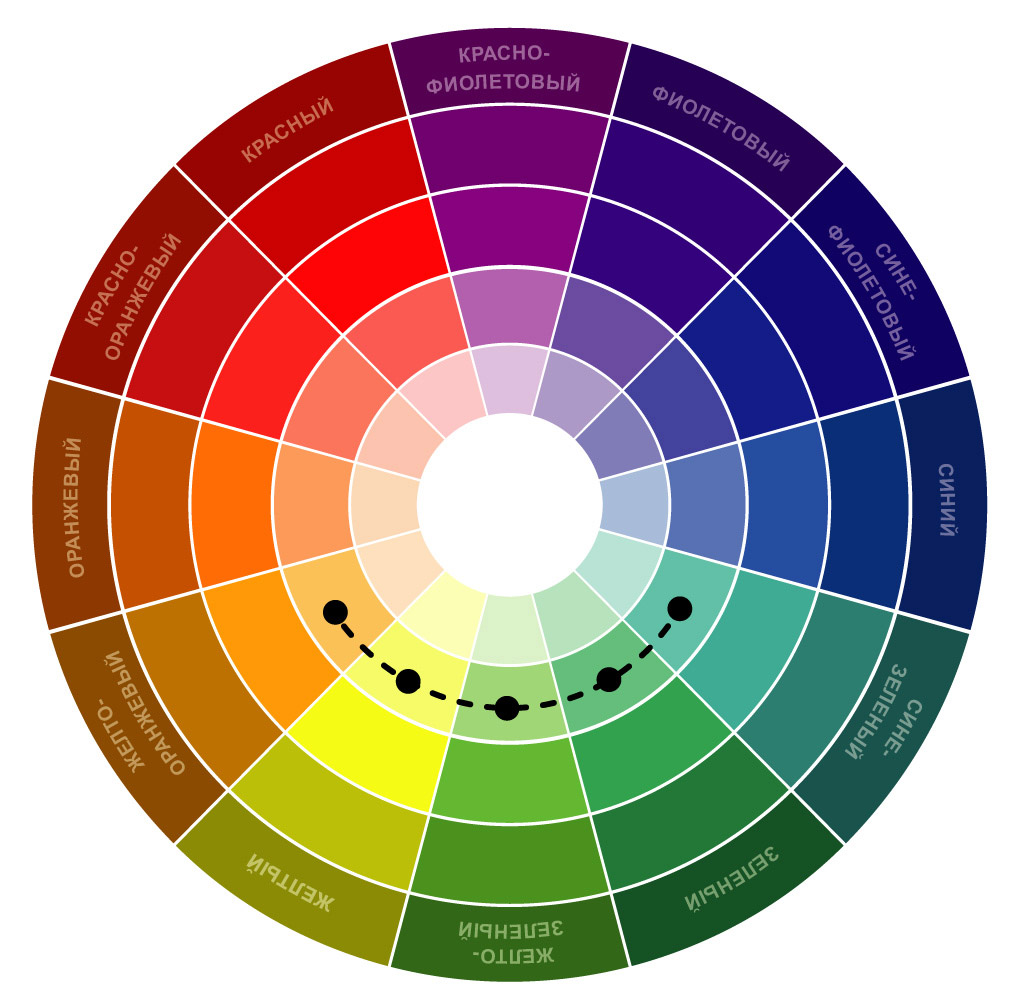 